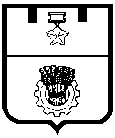 ВОЛГОГРАДСКая городская думаРЕШЕНИЕ400066, г. Волгоград, ул. Советская, 9                                                                           тел. (8442) 33-26-55, факс (8442) 55-17-13от 18.12.2013 № 8/184О внесении изменений в раздел 2 «Перечень объектов муниципального имущества, предлагаемых к приватизации в 2014 году» прогнозного плана (программы) приватизации муниципального имущества на 2014 год и на плановый период 2015 и 2016 годов, утвержденного решением Волгоградской городской Думы от 06.12.2013 № 7/154 «Об утверждении прогнозного плана (программы) приватизации муниципального имущества на 2014 год и на плановый период 2015 и 2016 годов»С целью увеличения бюджетных поступлений от приватизации объектов муниципального имущества, в соответствии с Федеральными законами                                     от 21 декабря . № 178-ФЗ «О приватизации государственного и муниципального имущества» (в редакции на 02.11.2013), от 06 октября .                             № 131-ФЗ «Об общих принципах организации местного самоуправления в Российской Федерации» (в редакции на 25.11.2013), Порядком управления и распоряжения муниципальной собственностью Волгограда, принятым постановлением Волгоградского городского Совета народных депутатов от 04.06.99                    № 57/657 «О Порядке управления и распоряжения муниципальной собственностью Волгограда» (в редакции на 28.09.2011), Положением о порядке и условиях отчуждения муниципального имущества, утвержденным решением Волгоградской городской Думы от 16.05.2012 № 61/1797 «Об утверждении Положения о порядке и условиях отчуждения муниципального имущества», учитывая ходатайства депутатов Волгоградской городской Думы, обращения арендаторов объектов муниципального имущества, физических и юридических лиц, предложения департамента муниципального имущества администрации Волгограда, руководствуясь статьями 5, 7, 24, 26, 29, 39, 47, 48 Устава города-героя Волгограда, Волгоградская городская ДумаРЕШИЛА:1. Внести в раздел 2 «Перечень объектов муниципального имущества, предлагаемых к приватизации в 2014 году» прогнозного плана (программы) приватизации муниципального имущества на 2014 год и на плановый период 2015 и 2016 годов, утвержденного решением Волгоградской городской Думы       от 06.12.2013 № 7/154 «Об утверждении прогнозного плана (программы) приватизации муниципального имущества на 2014 год и на плановый период                     2015 и 2016 годов», следующие изменения:1.1. В подразделе «Тракторозаводский район»:1.1.1. Пункт 15 исключить. Пункты 16 – 28 считать соответственно пунктами 15 – 27.1.1.2. Дополнить пунктом 28 следующего содержания:1.2. Подраздел «Краснооктябрьский район» дополнить пунктами 32 – 37 следующего содержания:1.3. Подраздел «Центральный район» дополнить пунктами 21 – 27 следующего содержания:1.4. Подраздел «Дзержинский район» дополнить пунктами 42 – 47 следующего содержания:1.5. Подраздел «Ворошиловский район» дополнить пунктами 16 – 17 следующего содержания:1.6. Подраздел «Кировский район» дополнить пунктами 12 – 13 следующего содержания:1.7. Подраздел «Красноармейский район» дополнить пунктами 42 – 45 следующего содержания:2. Администрации Волгограда опубликовать настоящее решение в официальных средствах массовой информации в установленном порядке.3. Настоящее решение вступает в силу с 01 января 2014 г.4. Контроль за исполнением настоящего решения возложить на А.В.Зверева – заместителя главы Волгограда.Глава Волгограда  							                И.М.Гусева28.Встроенное нежилое помещениеВолгоград, ул. им. Гули Королевой, 9         1-й этаж, 76,3№ 1/2547НК-11от 06.05.2011до 04.05.2021обращение арендатора ООО «СветланаС»от 13.11.201332.Встроенное нежилое помещениеВолгоград,ул. Таращанцев, 7подвал, 107,0№ 2/855/КН-12от 01.01.2012до 30.06.2015обращение арендатора ООО «Автофарм» от 11.11.201333.Встроенное нежилое помещениеВолгоград,ул. им. генерала Штеменко, 33подвал, 85,9№ 2/1997/КН-12от 23.11.2012до 30.06.2015обращение арендатора ООО «ГрантВ»от 24.10.201334.Встроенное нежилое помещениеВолгоград,ул. Таращанцев, 17подвал, 154,6№ 2/2018/КН-13от 01.01.2013до 30.06.2015обращение арендатора ИП Балушкиной Л.В. от 07.11.201335.Встроенное нежилое помещениеВолгоград,ул. им. маршала Еременко, 17подвал, 96,2№ 2/2459/КНот 29.04.2010до 28.04.2020обращение арендатора ИП Шишкиной М.Г. от 29.10.201336.Встроенное нежилое помещениеВолгоград, ул. Таращанцев, 17подвал, 73,5№ 2/2036/КН-13от 14.02.2013до 30.06.2015обращение арендатора ИП Зубехина А.Н. от 21.10.201337.Встроенное нежилое помещениеВолгоград,ул. им. Германа Титова, 381-й этаж,81,0№ 2/2419/КНот 15.02.2010до 14.02.2020обращение арендатора ИП Емельяненко С.А.от 29.11.2013 12345621.Встроенное нежилое помещениеВолгоград,ул. Невская, 12ацокольный этаж, 14,0№ 3/3933от 25.07.2013до 24.06.2014обращение депутата Волгоградской городской Думы С.Э.Титовой12345622.Встроенное нежилое помещениеВолгоград,ул. Невская, 12ацокольный этаж, 17,0№ 3/3934от 14.11.2013до 07.09.2014обращение депутата Волгоградской городской Думы С.Э.Титовой23.Встроенное нежилое помещениеВолгоград,ул. Невская, 12ацокольный этаж, 17,2№ 3/3943от 03.10.2013до 02.09.2014обращение депутата Волгоградской городской Думы С.Э.Титовой24.Встроенное нежилое  помещениеВолгоград,ул. Советская, 28подвал, 59,1№ 3/3122-10от 01.01.2010до 31.12.2014 обращение арендатора ООО «ЕвроПарк» 25.Встроенное нежилое помещениеВолгоград, ул. Невская, 14           цоколь, 91,6№ 3/3179-10от 01.05.2010до 30.04.2015обращение арендатора ИП Палушкиной Е.В.от 05.11.201326.Встроенное нежилое помещениеВолгоград, ул. Советская, 23подвал, 124,7№ 3/3164-13от 28.02.2013до 30.06.2015обращение арендатора ИП Бойченко И.В.от 29.10.201327.Встроенное нежилоепомещениеВолгоград, ул. им. Пархоменко, 31       1-й этаж, 27,2свободнообращениефизического лица Асланян Э.А.12345642.Встроенное нежилое помещениеВолгоград, пр-кт им. Мар-шала Советского Союза Г.К.Жукова, 1391-й этаж, 89,8№ 4/2485от 18.11.2010до 17.11.2020обращение арендатора ООО «Кайзер и Голдстеин» от 16.10.201343.Встроенное нежилоепомещениеВолгоград, пр-кт им. Мар-шала Советского Союза Г.К.Жукова, 123        подвал, 180,5№ 4/1893-13от 24.05.2013до 30.06.2015обращение арендатора ООО «Катрин»от 05.11.201344.Встроенное нежилое помещениеВолгоград, пр-кт им. Мар-шала Советского Союза Г.К.Жукова, 171    подвал, 58,8№ 4/672-13от 01.01.2013до 30.06.2015обращение арендатора ИП Светлова М.В.от 06.12.201345.Встроенное нежилое помещениеВолгоград, ул. 8-й Воздушной Армии, 401-й этаж, 9,8№ 4/2600от 30.06.2011до 29.06.2021обращение арендатора ИП Хасановой А.П. от 25.11.201346.Встроенное нежилое помещениеВолгоград,б-р 30-летия Победы, 37подвал, 69,5№ 4/1812-12от 14.12.2012до 30.06.2015 обращение арендатора ООО «Надежда»от 21.11.201347.Встроенное нежилое помещениеВолгоград, ул. Кутузовская, 1цоколь, 154,4№ 4/2342от 13.08.2010до 12.08.2020обращение арендатора ООО «Планета»от 29.10.201316.Встроенное нежилое помещениеВолгоград, ул. им. Елисеева, 151-й этаж, 10,5№ 5/1871от 14.03.2013до 12.03.2014обращение физического лица Тереховой С.А. от 05.11.201317.Встроенное нежилое помещениеВолгоград, ул. им. Елисеева, 3подвал, 117,5№ 5/1547от 18.08.2010до 17.08.2020обращение арендатора ИП Шнайдер Г.А.от 30.10.201312.*Отдельно стоящее зданиеВолгоград, ул. им. генерала Шумилова, 37375,2свободно13.Встроенное нежилое помещениеВолгоград, ул. Веселая Балка, 38цоколь, 12,8свободнообращение физического лица Карага В.Е. от 05.11.201312345642.Встроенное нежилоепомещениеВолгоград, б-р им. Энгельса, 91-й этаж, 216,1№ 8/2201-13от 28.02.2013до 26.02.2014обращениеарендатора ИП Грицаевой Н.А. от 23.10.201343.Встроенное нежилое помещениеВолгоград, ул. им. Вучетича, 81-й этаж, 405,9№ 8/2586-10от 26.01.2010до 25.01.2015обращение арендатора ООО «Аварийно-диспет-черская служба» от 14.10.2013 № 2212345644.Встроенное нежилое помещениеВолгоград, ул. Пятиморская, 261-й этаж, 105,4№ 8/2838-10от 30.12.2010до 29.12.2013обращение арендатора ООО «ЖЭУ-30»от 10.10.2013 б/н45.Встроенное нежилое помещениеВолгоград, ул. Пятиморская, 351-й этаж, 123,27№ 8/2456-09от 22.09.2009до 21.09.2014обращение арендатора ООО «ЖЭУ-30»от 10.10.2013 б/н